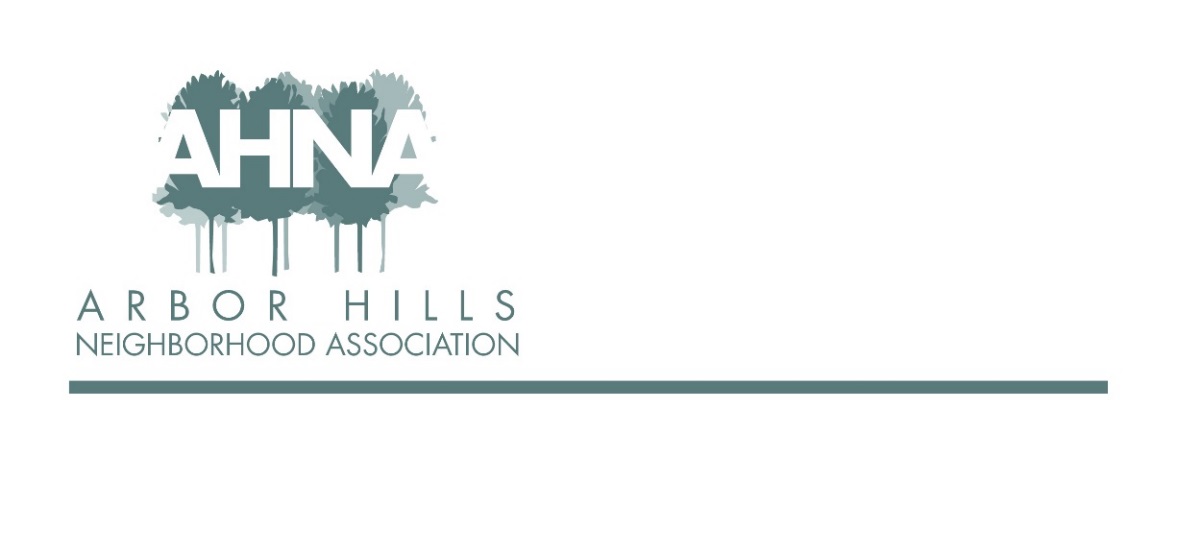 BOARD MEETINGTuesday, September 10, 2019Bonfire RestaurantIf you are unable to attend, please call Jim at 274-6382Attended: Josh, Samantha, Jim, Grant, Ashley, Jodi, Sue, Phyllis, David, NeilMeeting starts at 6:30 pm Approval of June 2019 Board Minutes—Jodi  				           6:30Motion to approve by Sue. David seconded. Unanimously approved2020 Budget Discussion/Approval—Neil			                      	           6:35	Overall membership is lowered than expected this year. The number of households that paid in previous years, and did not renew this year is higher. Not sure why. Could be new residents? People don’t realize they haven’t paid?Ashley will find out the cost break down of printing X number of newsletters (to see if reducing the number of paper copies would be cost prohibitive (for people who want electronic copies).Annual Meeting Planning—Jim 								7:10Jodi will send out reminders of the Annual MeetingRemaining Events Planning/Discussion—Samantha 				7:30HalloweenThe party as we’ve done it the last few years is not working out well.Propose having special idea at various housesWill do a “shout out” to neighbors to see if they do anything special for Halloween and we’ll publicize (like we do for the Garage Sale)Holiday LightsEveryone is in favor of doing itFood truck nightWell received; neighborhood signs were helpful; Thurs is a good nightProposed Donations Process—Ashley 							7:40Ashley reviewed her proposed application form as a way to formalize the process of making charitable contributionsThe forms would be submitted to the Board and decide whether or not to approve, and if so, the dollar amountNeed to: finalize language on form, dates we’ll accept submissions (through end of Feb), and when the Board will make a decision. 6 weeks from Feb would be the April Board meeting. Also need to decide a maximum amount for the year.We will try to be as transparent as possible- posting submissions on the website, reminding neighbors they can attend the Board meeting where voting will occur (April) to provide input. Voting will occur by Board members only.Jim motioned, Dave seconded. Unanimously approved- the maximum amount to be donated per year is $3000 based on availability.Samantha proposes a “kick-off” donation to start the neighborhood thinking about other charitable causes they might want AHNA to  contributeAshley will update the form with new wording and send out to Board.The process- Jim motioned, Samantha seconded. Unanimously approved.Other issues (e.g., membership software? Leopold?)—All 			7:50 Jim proposes we ask the city about mulch around the trees on Grandview (in Spring)Do we need a Board position to manage Membership?Jodi and Jim will continue to seek an easier electronic solution to keeping track of membershipNo Update on speeding in the neighborhoodAdjourn 											8:00David motioned, Josh seconded, unanimously approved